ЗАЯВКА НА ФИНАНСИРОВАНИЕ ГУМАНИТАРНОГО ПРОЕКТА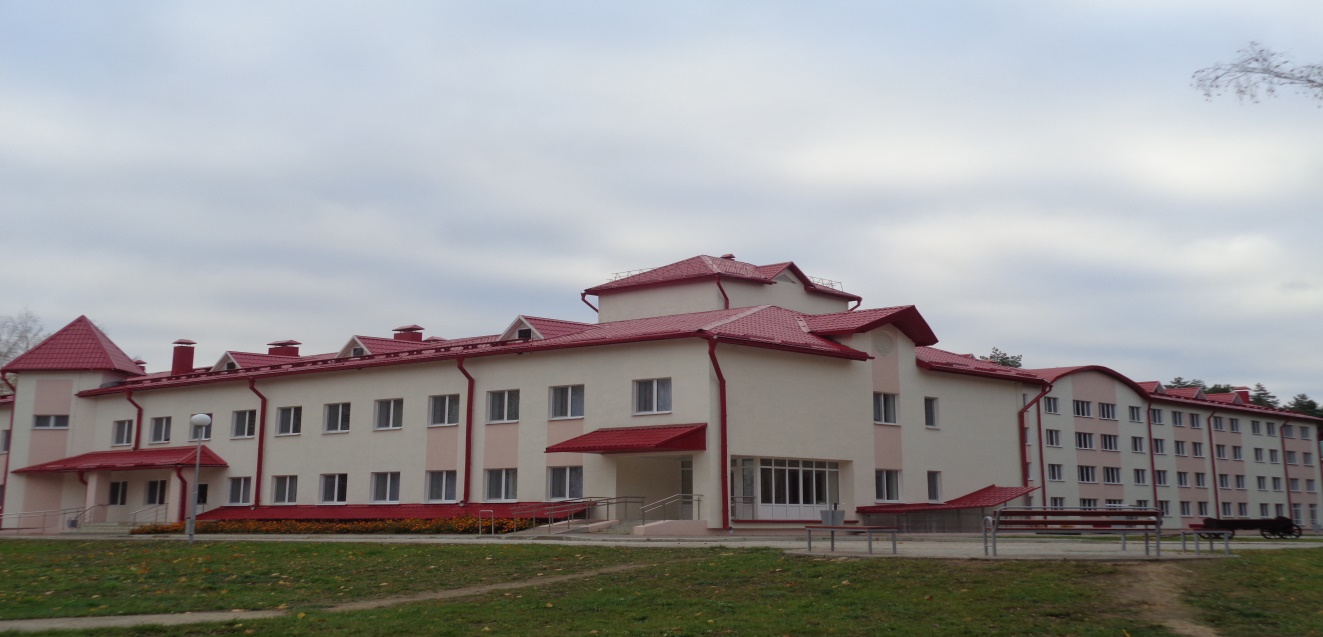 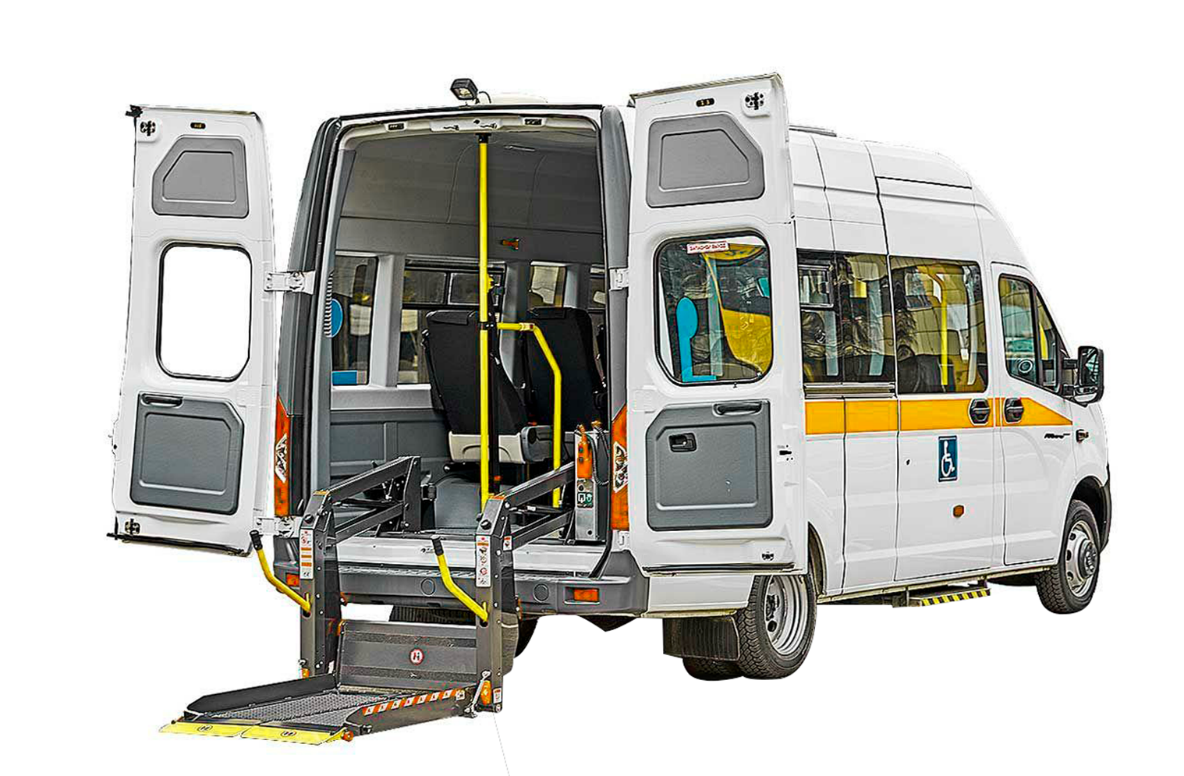 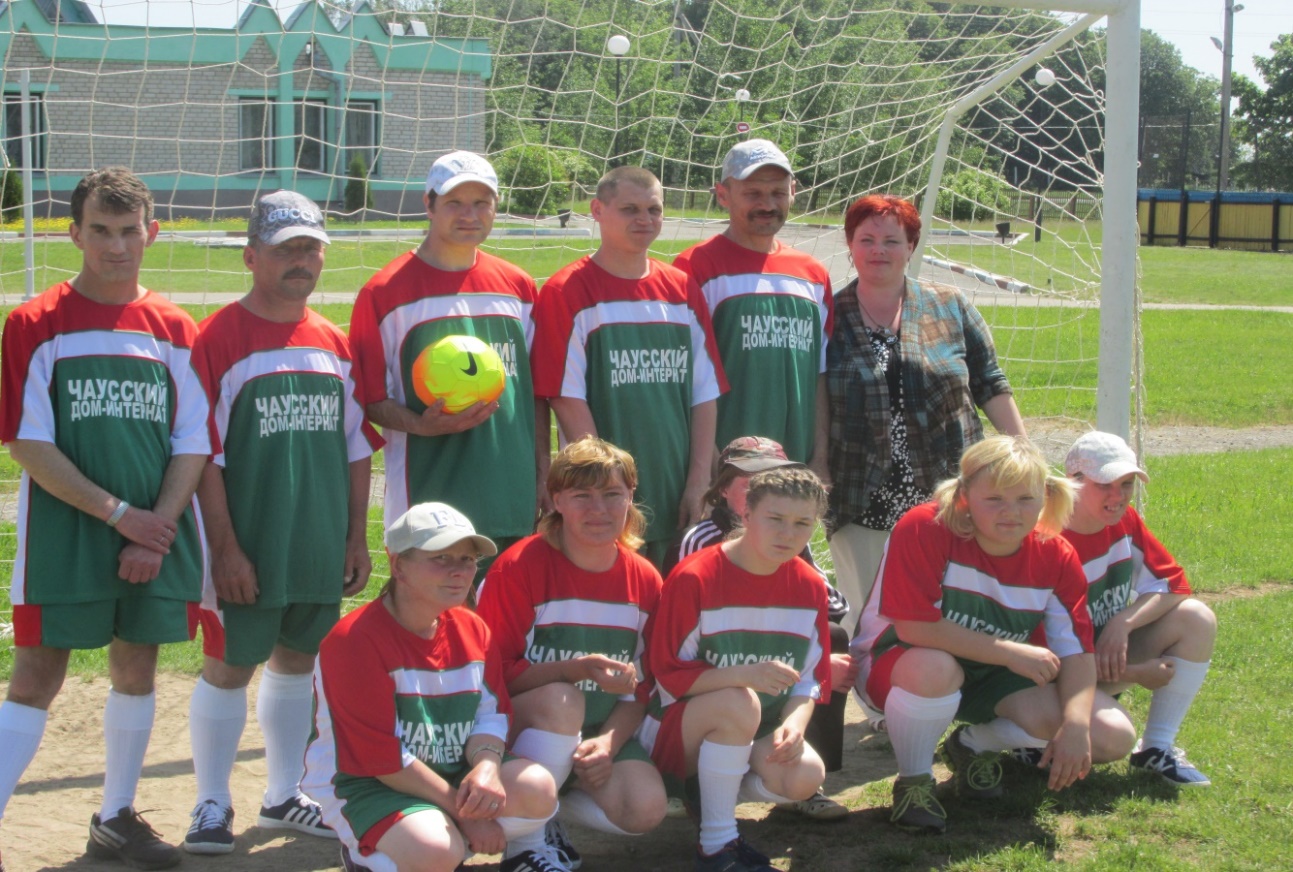 1. Наименование проекта«Забота о ближнем»2.Наименование организацииГосударственное учреждение социального обслуживания «Чаусский психоневрологический дом-интернат для престарелых и инвалидов» 3.Физический и юридический адрес организации, телефон, факс, e-mail213206, Могилевская область, Чаусский район, д.Росинка, ул.Социальная, 3, тел. +3752242 7-11-92, факс +3752242 7-11-97, e-mail: Chausu.di@mintrud.by4.Информация об организацииДом-интернат создан в 1992 году с целью предоставления гражданам Республики Беларусь, иностранным гражданам и лицам без гражданства, постоянно проживающим в Республике Беларусь, достигшим возраста, дающего право на пенсию по возрасту на общих основаниях, инвалидам I и II группы, признанным в установленном порядке недееспособными, утратившим полную или частичную способность к самообслуживанию, нуждающимся в уходе, помощи, бытовом и медицинском обслуживании, специальных жилых помещений для постоянного и временного проживания.5.Руководитель организацииВоеводова Татьяна Леонидовна, директор, тел. +375 2242 7-11-926.Менеджер проектаЖуравкова Ирина Владимировна, юрисконсульт, тел. +375 2242 7-09-407.Прежняя помощь, полученная от других иностранных источниковМеждународное общественное объединение «Помоги людям» в виде семян овощей8. Требуемая сумма50 000 долларов США9.Софинансирование500 долларов США – внебюджетные средства10.Срок реализации проекта1 год11.Цель проектаМаксимальная интеграция в общество людей с инвалидностью, в том числе инвалидов-колясочников 12.Задачи проекта• Обеспечить участие людей с инвалидностью в культурно-массовых мероприятиях, предоставить им возможность ознакомления с  культурными, историческими                          и духовными  достопримечательностями Беларуси;•  Расширить доступность среды и услуг для участия людей с инвалидностью наравне с другими гражданами в социокультурной жизни;• Расширить круг общения людей с инвалидностью;•  Адаптировать инвалидов в современном обществе.13.Детальное описание деятельности в рамках проекта в соответствии с поставленными задачамиПриобретение микроавтобуса для полноценной социокультурной реабилитации людей с инвалидностью (18 посадочных мест: 14 — для людей с инвалидностью, в том числе для людей с инвалидностью в коляске, 4  – для сопровождающих) 14.Обоснование проектаПриобретение специального автомобиля с подъемным устройством позволит людям с инвалидностью, в том числе людям с инвалидностью в коляске, участвовать в   районных, областных и республиканских спортивных мероприятиях и соревнованиях для людей с инвалидностью, знакомиться с культурными, историческими                          и духовными достопримечательностями Беларуси, что повысит уровень личностного роста и самооценку людей с инвалидностью.15.Деятельность после окончания проектаРеализация проекта позволит повысить уровень личностного роста и самооценку людей с инвалидностью, проживающих в доме-интернате.16.Бюджет проекта50 500 долларов США